A 45/2013. (XI.29.) önkormányzati rendelet 1. számú mellékleteÖVEZETI TERVBudapest XV. kerület  Újpalota Fő tér(Nyírpalota utca  – Zsókavár  utca – Legénybíró utca által határolt terület) 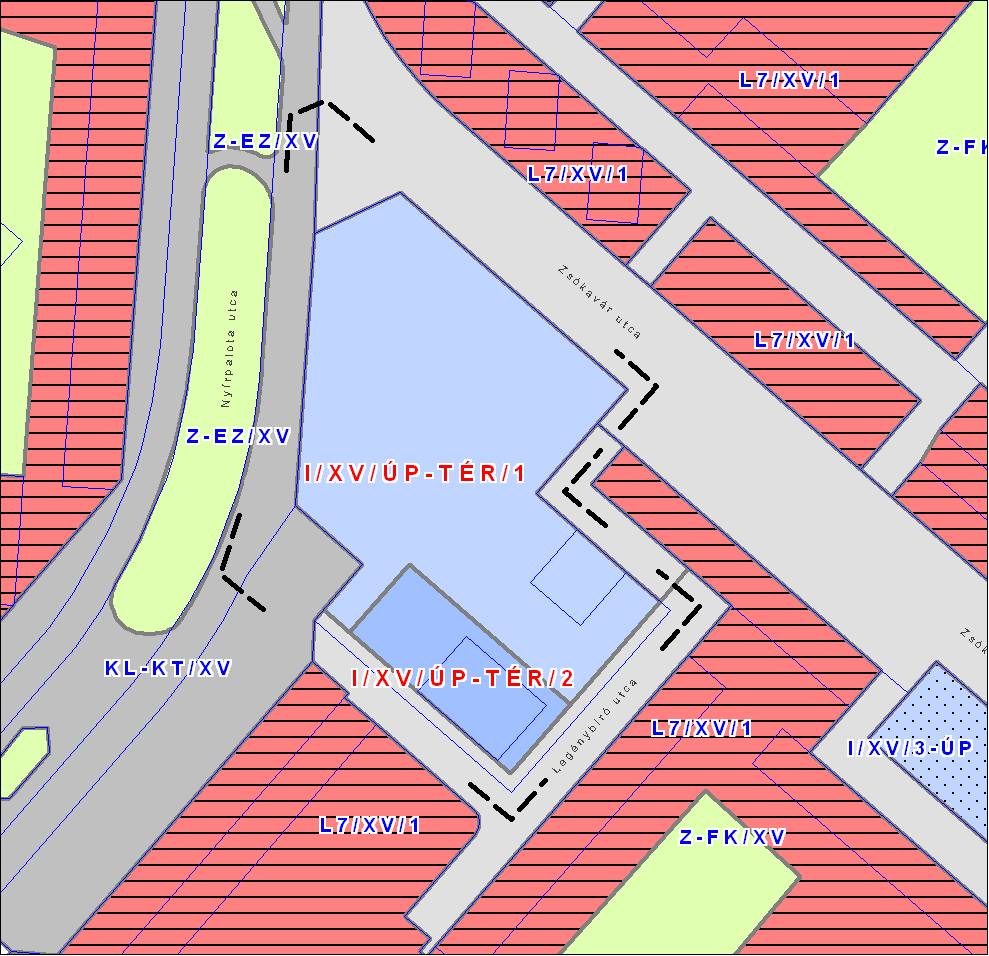 